Výročná správa za rok 2021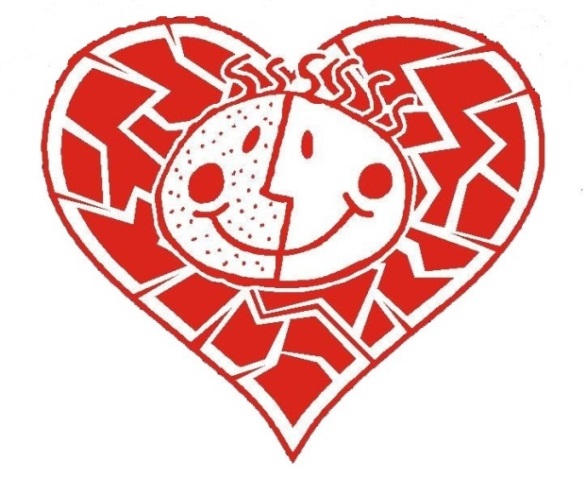 Centrum pre deti a rodiny PrešovPožiarnická 3ZÁKLADNÉ ÚDAJE o centre k 31.12.2021:Názov:			Centrum pre deti a rodiny PrešovAdresa: 			Požiarnická 3, PrešovPočet zamestnancov:	129 zamestnancovKapacita: 			137 detíPriestorové usporiadanie :	Kmeňová budova, 1 RD, byt pre MDPočet skupín:			13z toho:2 samostatné skupiny7 špecializovaných samostatných skupín s ošetrovateľskou starostlivosťou3 špecializované samostatné skupiny s opatrovateľskou starostlivosťou1 samostatne usporiadaná skupina pre mladých dospelých16 profesionálnych náhradných rodičovIČO:				00610607DIČ:				2021281570Štatutárny zástupca:	Mgr. Dana Krištofová, riaditeľkaKontakt :			0905840541, 0512433011			            riaditel.presov@ded.gov.skCentrum pre deti a rodiny v Prešove, Požiarnická 3 je zariadením sociálnoprávnej ochrany detí a sociálnej kurately, ktoré v zmysle zákona č. 305/2005 Z.z. o sociálnoprávnej ochrane detí a sociálnej kuratele a o zmene a doplnení niektorých zákonov poskytuje starostlivosť deťom, mladým dospelým, rodinám v rozsahu danom príslušným zákonom, vykonávacou vyhláškou  a Programom centra.Koncepcia zabezpečovania výkonu súdnych rozhodnutí v zariadeniach sociálnoprávnej ochrany detí a sociálnej kurately – Plán transformácie a deinštitucionalizácie náhradnej starostlivosti na roky 2021-2025 predstavuje základný koncepčný a plánovací dokument Ústredia práce, sociálnych vecí a rodiny, ako zriaďovateľa Centra pre deti a rodiny v Prešove a má pre jeho činnosť záväzný charakter, určuje strategické rozvojové zámery jeho fungovania. Centrum pre deti a rodiny v Prešove, Požiarnická 3 zostáva naďalej najväčším centrom na Slovensku, ktorý poskytuje prioritne ošetrovateľskú a opatrovateľskú starostlivosť – starostlivosť pre deti s postihnutím (10 ŠSS). Preto aj v roku 2021 bola naša pozornosť sústredená na skvalitňovanie starostlivosti v tejto oblasti vzdelávaním personálu, skvalitňovaním podporných služieb a zlepšovaním materiálno-technického vybavenia. Vzhľadom na všetky okolnosti súvisiace s ochorením Covid-19 bolo napĺňanie niektorých cieľov v roku 2021 obmedzené, pozdržal sa hlavne proces priestorovej transformácie. Nebolo možné z objektívnych dôvodov realizovať všetky plánované aktivity, nakoľko sme v roku 2021 boli nútení fungovať v režime danom Krízovým plánom CDR a zabezpečovali predovšetkým úlohy súvisiace s prevenciou ochorenia Covid-19, riešením personálneho zabezpečenia chodu zariadenia kvôli karanténnym opatreniam, zabezpečením testovania zamestnancov a detí, zabezpečením online vzdelávania a ďalších činností.V roku 2021 sme sa zamerali tiež na osamostatnenie siedmych mladých dospelých a ich odchod zo samostatných skupín. Prenajali sme bytové priestory a zmenou organizačnej štruktúry s účinnosťou k  01.09.2021 bola zriadená samostatne usporiadaná skupina  pre mladých dospelých.  Odpočet úloh v jednotlivých oblastiach:1. PRÁCA S RODINOU:Pokračovali sme v napĺňaní nášho hlavného cieľa aj v roku 2021 – sociálna práca s biologickou rodinou. Aj napriek opatreniam súvisiacich s ochorením COVID – 19 sme dosiahli udržanie kontaktov biologickej rodiny s deťmi umiestnenými v Centre pre deti a rodiny Prešov, ako aj sanáciou pomerov v rodinách návrat 7 detí k svojim biologickým rodičom. Sústavne pracujeme na udržiavaní súrodeneckých väzieb a väzieb so širšou rodinou. Metóda práce – prípadová konferencia, je nástrojom, ktorý prináša výsledky v udržiavaní, obnovovaní vzťahov s biologickou rodinou. U ŤZP detí intenzívne pracujeme na kontakte s biologickou rodinou napriek zlej prognóze ich návratu domov.Spolupráca s rodinou a širšou rodinou:- v prirodzenom prostredí: 43- v priestoroch CDR: 77Štatistické údaje viažuce sa k pohybu detí k 31.12.2021:1. Počet detí: kapacita/skutočný stav137/1292. Prípadové konferencie30 prípadových  konferencií3. Počet detí, navštevujúcich rodinuPočet detí – 74. Počet prijatých detí: 385. Počet odídených detí: 29Sanácia – 7Premiestnené na základe rozhodnutia súdu –1Medzištátne osvojenie - 0Plnoletosť (MD s ŤZP – do DSS) – 2Zverenie do starostlivosti budúcich osvojiteľov – 0Zverenie do pestúnskej starostlivosti – 1Zverenie do osobnej starostlivosti poručníka - 2Iné (exitus) – 16Náhradná osobná starostlivosť – 0 6. Priemerná dĺžka pobytu dieťaťa v CDR: 6,0Terénna a ambulantná forma práce:Centrum pre deti a rodiny Prešov v rámci národného projektu pod názvom Podpora deinštitucionalizácie náhradnej starostlivosti III pokračovalo aj v roku 2021 v poskytovaní ambulantno-terénnej formy pomoci rodinám. Pracovný tím ambulantno-terénnej formy pomoci sídli v kmeňovej budove CDR Prešov na Požiarnickej ulici. S rodinami a ich príbuznými sa v uplynulom roku spolupracovalo v ich prirodzenom prostredí, ako aj v priestoroch ambulancie zriadenej pre spoluprácu s rodinami, v rámci ktorej sa v roku 2021 zriadila herňa určená na realizáciu terapie hrou s maloletými deťmi.  Pri práci s rodinami sme využívali odborné metódy na úpravu rodinných a sociálnych pomerov dieťaťa podľa §11 ods. 3 písm. b) bod 2 zákona,  metódy na podporu obnovy alebo rozvoja rodičovských zručností podľa §11 ods. 3 písm. b) bod 4 zákona, odborné metódy na poradensko-psychologickú pomoc rodinám so špecifickým problémom a pri krízových situáciách podľa §11 ods. 3 písm. d) a vykonávanie opatrení podľa §44a ods 1.Štatistické údaje viažuce sa k terénnej alebo ambulantnej forme opatrení k 31.12.2021:Počet prijatých opatrení: 34Počet ukončených opatrení: 23Počet klientov, ktorým bola poskytnutá terénno-ambulantná forma pomoci: 333- z toho počet maloletých osôb: 201- z toho rodič, príp. osoba, ktorá sa stará o dieťa: 1322. ROZVOJ A VZDELÁVANIE ZAMESTNANCOV:Kontinuálne vzdelávanie v priebehu roku 2021 bolo zamerané najmä na zvýšenie odbornosti a nadobúdanie vedomostí zamestnancov s cieľom: zvýšiť kvalitu pri práci s rodinou, s jej podporou a upevňovaním vzájomných vzťahov,zamerať sa na pochopenie vytvárania zdravého pripútania, porúch pripútania a možností uzdravenia,rozvinúť prácu s mladými dospelými za účelom ich bezpečnej integrácie do spoločnosti,získavať informácie o etiológii, diagnostike a liečbe detských ochorení a metódach ošetrovateľskej starostlivosti o tieto deti,využívať inovatívne metódy pri práci s deťmi ťažko zdravotne postihnutými,získať kompetencie na riešenie potrieb detí s traumatizujúcou minulosťou. Štatistika a obsah vzdelávacích aktivít v roku 20211.Počet zamestnancov celkom –129Počet zamestnancov (úsek starostlivosti a CPPNR), ktorí absolvovali vzdelávanie:interné vzdelávanie -106kontinuálne vzdelávania – 1 z toho: adaptačné vzdelávanie -1rigorózna skúška - 1iné odborné vzdelávanie – 33pracovné a metodické stretnutia, konferencie - 212. Počet hodín supervízie individuálna - 106 hod.skupinová - 40 hod.3. Realizované vzdelávacie aktivity zamestnancov:Interné vzdelávanie:Odborné semináre pre sestry v CDR:"VVCH očí u detí - Glaukóm.Hemangiómy v detskom veku - etiológia, diagnostika, liečba, ošetrovateľská starostlivosť."		"Diabetes mellitus v detskom veku.Pubertas tarda."	"Ochorenie GITu - Hirschprungova choroba.Skúsenosti sestier s ošetrovaním stómie- ošetrovateľská starostlivosť, pomôcky.""Diagnostika hypertenzie v detskom veku.Autizmus u detí - zdravotné a výchovné aspekty."	"Askaridóza u detí.Sú rotavírusy skutočne hrozbou? - rotavírusové infekcia - epidemiológia, prevencia.""Enterálna výživa - zásady podávania stravy, ošetrovateľská starostlivosť o dieťa s enterálnou pumpou.Ošetrovateľská starostlivosť o dieťa s CVK."	"Stres a zdravie.Laboratórne vyšetrovacie metódy - odber biologického materiálu."	"Infekčné vyrážky - exantémy.Črevné parazitózy u detí."	"Bazálna stimulácia pri bdelej kóme.Prevencia a ošetrovanie dekubitov - posúdenie rizika vzniku dekubitov."																							Odborné semináre pedagogických a odborných zamestnancov, pomocných vychovávateľov a profesionálnych náhradných rodičov v CDR :Základné formy strachu – Mgr. Stanislava Mihaľová – psychologičkaLiečivý vzťah – Mgr. Daniela Miščíková – psychologičkaVplyv tehotenstva na vývin a správanie dieťaťa – PhDr. Jana Ištvanová – psychologičkaPraktické rady učenia počas dištančného vyučovania – Mgr. Terézia Bakoňová – PNRSprevádzanie MD v procese osamostatňovania sa – Mgr. Jana Onderová – sociálna pracovníčka, Mgr. Slávka Smolenová – špeciálna pedagogička, Jaroslav Baloga – PNRPoruchy emočného pripútania a ich dopad na dieťa – Mgr. Dominika Sekeráková – psychologičkaVýchova rómskeho dieťaťa s určovaním hraníc – Emília Jurišinová – PNRVýchova detí s poruchami správania a mentálnym postihnutím – Bc. Angelika Horňáková, Bc. Katarína Kačmaríková – vychovávateľkyExterné vzdelávanie:Odborné prednášky a semináreMožnosti diagnostiky vzťahovej väzby (Inovačné vzdelávanie)Multidisciplinárne vzdelávanie – práca s problémovou rodinou – dieťa traumatizované v blízkych vzťahochPraktický nácvik práce s dieťaťom pri FAS, príp. pri podozrení na FAS (webinár)Hnev u detí – praktický nácvik – 2. časť (webinár)Podpora vzťahov dieťaťa s biologickou rodinou (webinár)Ako sprevádzať náhradného rodiča (webinár)Zvládanie detského hnevu (webinár)Konflikty v rodine a rozvod (webinár)Úloha otca v živote dieťaťa (webinár)Buddy online diskusia - poruchy správaniaNenesme všetko na svojich pleciach (webinár)Systemický rozhovor – online seminárČo pomáha deťom s poruchami učenia a pozornosti (webinár)Práca s dieťaťom pri poruchách učenia (webinár)Poviem ti to farbou (webinár)Úvod do FAS/FASD (webinár)Ako porozumieť emocionálnemu svetu dieťaťa vo veku 3-6 rokov (webinár)Manipulátor a manipulovaný (webinár)Grooming – online seminárKrízová intervence v terapeutické praxi – 2.Sebapoškozování (webinár)Spracovanie osobnej a rodinnej histórie (webinár)Masky vo vzťahoch a ako sa ich zbaviť u detí v NRS (webinár)Buddy online diskusia o psychických ťažkostiach detí z CDRSebepoškodzování: Proč deti dobrovolně volí bolest (webinár)Komunikácia s náročným dieťaťom (webinár)Zdravé sebavedomie (webinár)Vplyv raného detstva na vývin mozgu a správania (webinár)Poskytovanie krízovej intervencie (webinár)Vývin citových vzťahov od narodenia po dospelosť (webinár)Rozhovor s dieťaťom, vypočutie dieťaťa (ako na to) (webinár)Obchodovanie s ľuďmi (online seminár)Kyberšikana (online seminár)Intenzívny kurz práce s terapeutickými kartami (webinár)Výcvikové programy :Terapia hrou a filiálna terapia so psychoanalytickým porozumenímDetská kresba ako nástroj diagnostikyVýcvik v systemickej párovej a rodinnej terapii Vzdelávanie – tréning saleziánskych preventistov – Chceme o tom hovoriťKomplexný psychoterapeutický výcvik v systemickom prístupe „Umenie terapie“ (800h.)Tréning lektorov terapie dotykom Účasť na konferenciách:Konferencia sociálnych pracovníkov Pracovné a metodické stretnutia:Metodické stretnutia pre oblasť výchovyMetodické stretnutie psychológovMetodické stretnutie sociálnych pracovníkov Celoslovenské pracovné stretnutie koordinátorov CPPNRPracovné stretnutie koordinátorov CPPNR  online Pracovné stretnutie sociálnych pracovníkovRealizácia prípravy na  profesionálne vykonávanie náhradnej starostlivostiNaše zariadenie realizovalo v rokoch 2020 a 2021 jednu prípravu na profesionálne vykonávanie náhradnej starostlivosti, ktorá  prebehla v termíne so začiatkom 17.9.2020 a ukončená bola 11.6.2021. Bola realizovaná odborným tímom, v zastúpení sociálnej pracovníčky, psychologičky, špeciálnych pedagogičiek a profesionálneho náhradného rodiča na skupinových stretnutiach v rozmedzí 80 hodín. Reálne prípravu začalo 9 uchádzačiek a úspešne ju absolvovali z uvedeného počtu len 4 uchádzačky.  3. VZDELÁVANIE DETÍ A MIMOŠKOLSKÁ ČINNOSŤ:Vzdelávanie detí:V roku 2021 navštevovali deti materské školy, špeciálne materské školy, základné školy, spojené základné školy, praktické školy, súkromné základné školy, stredné odborné učilištia, gymnázia, súkromné stredné odborné školy, konzervatória. Na spojených základných školách sú deti vzdelávané v jednotlivých variantoch (A,B,C) na základe posudkov odborníkov CŠPPaP. Z toho:MŠ SŠI Masarykova Prešov – elokované pracovisko v CDR – 7 detíMŠ Drienovská Nová Ves –1dieťaMŠ Čaňa – 1 dieťaMŠ Kamenica, Lipany – 1 dieťaZŠ Matice slovenskej v Prešove – 3 detiZŠ Lipany – 1 dieťaZŠ Sveržov – 1 dieťaZŠ Ľubotice – 1 dieťaZŠ Komenského Sabinov – 1 dieťaZŠ Prostějovská v Prešove – 3 detiZŠ Gregorovce – 1 dieťa CZŠ sv. Michala Kendice  – 1 dieťaSpojená škola bl.Gojdiča, org. Zložka CZŠ s MŠ bl.biskupa Gojdiča Prešov – 1 dieťaSúkromná ZŠ a MŠ pre žiakov s autizmom – 1 dieťaSúkromná ZŠ pre žiakov s poruchami aktivity a pozornosti – 1 dieťaSúkromné športové gymnázium ELBA – 1 dieťaSpojená škola Matice slovenskej v Prešove – 1 dieťaSŠI Masarykova v Prešove – 6 detíSŠI Masarykova v Prešove, elokované pracovisko v CDR – 28 detíŠZŠ Sabinov – 1 dieťaPraktická škola SŠI Masarykovej – 2 deti a 1 MDSOU Internátne Masarykova v Prešove – 1 dieťa  a 3MDSŠI Pavla Sabadoša v Prešove – 5 detíSúkromná stredná odborná škola Mladosť v Prešove – 4 MDStredná priemyselná škola stavebná v Prešove – 1 dieťaSSOŠ Elba – 1 dieťaSOŠ Dopravná Prešov – 1 dieťaKonzervatórium Košice – 2 detiSOŠ Gastronómie a služieb Prešov – 1 dieťaVýchovno-vzdelávacie, preventívne a terapeutické aktivity v podmienkach CDR:        V roku 2021 sme v Centre pre deti a rodiny v Prešove realizovali pravidelné skupinové stretnutia s deťmi, účelom ktorých boli preventívno-výchovné aktivity zamerané na predchádzanie vzniku, prípadne elimináciu rizikového správania a maladaptívneho správania sa detí. Ide o prevenciu kriminality, šikanovania, záškoláctva, násilia na deťoch, skorého sexuálneho správania a iných nežiaducich javov, a prevenciu obchodovania s ľuďmi.         Hlavným cieľom preventívnych aktivít realizovaných v skupinách bolo zvýšiť povedomie o existujúcich rizikách, ale aj citlivosť voči negatívnym javom. Dôraz bol kladený i na rozvoj sociálnych zručností a sebapoznania, na podporu zdravého životného štýlu, zlepšenie  psychosociálnej klímy,  na zvyšovanie morálneho vedomia, pocitu zodpovednosti a podporu sociálne žiaduceho správania. S deťmi mladšej vekovej kategórie sme realizovali edukačné aktivity / besedy, zamerané  na rozvoj poznania, grafomotoriky a percepcie, emocionality, tvorivosti, sociálnych kompetencií a zvládanie vlastných emócií. Zamerali sme sa preto na nasledujúce témy:Z dôvodu protipadnemických opatrení sme niektoré skupinové prevencie realizovali aj na individuálnej úrovni a zároveň prispôsobili psychosociálnym potrebám deti, ktoré boli z dôvodu pandémie izolované a vyžadovali si taktiež individuálny pristúp pri riešení konfliktných, emocionálnych a individuálnych problémových situáciách.„Mobily“ – Riziká pri používaní mobilných telefónov, zverejňovanie osobných údajov, zverejňovanie fotografií a videí (20 detí)Prevencia obchodovania s ľuďmi – „Vhľad do témy“ (6 detí)Prevencia obchodovania s ľuďmi – Film „Unesené“ (6 detí)Prevencia obchodovania s ľuďmi – Obch.s ľuďmi vs. Ľudské práva, Novoobjavená krajina (13)Prevencia obchodovania s ľuďmi – „Práca so skutočným príbehom“ (15 detí)„Kto som?“ – budovanie identity (6 detí)Sebaúcta a sebadôvera - poruchy príjmu potravy, primeraný sebaobraz a pozitívny postoj k vlastnému telu (5detí)Očakávajme neočakávané - príprava na budúcnosť, čo bude po odchode z centra (8detí)Šikana vs. Kyberšikana /+ nástrahy internetu/  - stretnutie zamerané na rozvoj osobnosti a sociálnych zručností (8detí)Keď do života vstúpi rakovina: Ako ju zvládnuť na individuálnej úrovni – spolupráca na skupine, vzájomná podpora a pomoc. (10detí)Psychická podpora počas onkologického ochorenia - stanovenia onkologickej diagnózy sa narušia najdôležitejšie hodnoty, ktorými človek disponuje – zdravie a život. Onkologické ochorenia a ich liečba výrazne zasiahnu psychiku aj sociálne vzťahy pacienta. Spájajú sa s rôznymi psychickými reakciami ako strach, úzkosť, smútok, hnev a iné. Zvládneme to spoločne. (10detí)Vzhľadom na protipandemické opatrenia platné v krajine, sme plánované preventívne aktivity a skupinové aktivity s deťmi nemohli realizovať v plnej miere, a preto pokračujeme v realizácii plánovaných tém stretnutí v roku 2022.CDR je certifikovaným pracoviskom bazálnej stimulácie. Kvalifikovaný zdravotnícky personál (sestry, fyzioterapeutky) a odborní zamestnanci(pedagógovia, špeciálni pedagógovia, psychológovia) každodenne využívajú rôzne techniky tejto komunikačnej, interakčnej a vývoj podporujúcej metódy práce.V CDR aplikujeme výcvikový program „Rodinná terapia zameraná na vzťahovú väzbu“, ktorý napomáha korekcii neistej vzťahovej väzby detí, citovej blízkosti a bezpečiu v prežívaní vzťahov v profesionálnych náhradných rodinách. Pri práci s deťmi a profesionálnymi náhradnými rodičmi/vychovávateľmi tiež využívame „Terapiu hrou a filiálnu terapiu“, ktorú realizuje šesť terapeutiek, a ktorá slúži na pomoc deťom s vyjadrením ich pocitov, potrieb, nadobúdaní kompetencie v rôznych oblastiach ich života v bezpečnom a prijímajúcom prostredí. Pre ľahšie nadväzovanie vzťahov s deťmi, porozumenie ich prežívaniu, potrebám a nachádzaniu ich zdrojov zvládania, sa realizuje terapia sandplaying. Výcvik v tejto terapii ukončili dve terapeutky a predstavuje ďalší z poradenských, terapeutických a diagnostických nástrojov.Pri práci s rodinami, ale aj s jednotlivcami, ktorí sú súčasťou akéhokoľvek systému využívame koncept systemickej rodinnej a párovej terapie. Systemický prístup v práci s ľuďmi zahŕňa viacero druhov terapií: terapiu naratívnu, SFBT Krátku terapiu orientovanú na riešenie, zákazkový hamburský model. Do spoločnej skupiny systemických prístupov ich zaraďuje spôsob práce, teoretické a filozofické východiská, o ktoré sa opierajú Tento výcvik v roku 2021 ukončili dve psychologičky, ktoré pri práci s párom (ale aj jednotlivcom v systémovom prepojení) musia zohľadňovať rôzne, často napohľad protichodné, potreby zúčastnených strán a napriek tomu neustále nachádzať cesty vedenia zmysluplného a konštruktívneho dialógu. Zároveň systemickú terapiu využívame pri práci s deťmi a pri komunikácii s personálom, ktorý pracuje s deťmi na skupine. Systemický prístup je v súčasnosti uznávaným v pomoci ľuďom s rôznymi ťažkosťami ako aj v sebarozvoji. Opiera sa o postmodernú filozofiu jazyka (Ludwig Wittgenstein) a dôraz kladie na lingvistiku a jazyk, významy, diskurzy. Jazyk je nástrojom, ktorým našu realitu vytvárame, či už ide o formu dialógu s druhými alebo o formu vnútorného dialógu. Preto touto cestou môže byť problematická realita tiež zmenená, čo je základné východisko pre terapeutický rozhovor.Odborne zaškolený personál pravidelne pracuje s koncepčným rámcom Snoezelen v multisenzorickom prostredí, ktoré je určené nielen pre deti s rôznym druhom a stupňom postihnutia, ale aj pre zdravé deti v centre. Využíva sa na zrakovú, sluchovú, hmatovú, vestibulárnu, chuťovú, čuchovú a proprioceptívnu stimuláciu, edukáciu, relaxáciu, redukciu stresu a stereotypného správania, zvýšenie spontaneity, motivácie, iniciatívy, zlepšenie vzťahu medzi klientom a terapeutom/rodičom.  Terapia je realizovaná v špeciálne upravenom prostredí odlišujúcom sa od bežného prostredia, ktoré ponúka zmyslové stimuly vzbudzujúce v deťoch zvedavosť, prebúdza ich záujem, riadi a klasifikuje podnety, vyvoláva spomienky aj príjemné zážitky.  Využíva sa  individuálna, skupinová forma práce na aktivity spojené s prevenciou voči rizikovému správaniu pre vopred vytvorené skupiny detí. Miestnosť je postupne dopĺňaná o špeciálne pomôcky, ktoré slúžia ku skvalitňovaniu práce v rámci jej širokospektrálneho využitia. Tri lektorky dotykovej terapie pri pravidelných stretnutiach s deťmi a zamestnancami CDR /profesionálni náhradní rodičia, vychovávatelia, sestry/ podporujú empatické vnímanie, citovú blízkosť, bezpečný kontakt a vzťah dieťa – dospelý, a pomáhajú zapracovať túto techniku  do každodennej činnosti.Ďalšou podpornou terapiou, ktorú využívame pri práci s deťmi a mladistvými, je arteterapia – na klientov pôsobí pozitívne, pretože im pomáha spracovať ich emócie, ktoré nevedia slovne vyjadriť. Prostredníctvom arteterapie majú možnosť sebavyjadrenia a sebapoznania, umožňuje im spoznať vlastný potenciál a zvýšiť sebavedomie a podporovať rast osobnosti. Pri domácej príprave a vzdelávacích aktivitách detí v CDR využívame prácu s interaktívnou tabuľou. Zábavnou formou tak motivujeme deti k ďalšiemu štúdiu a získavaniu nových vedomostí. Prácou s touto atraktívnou a efektívnou didaktickou technikou im umožňujeme manipulovať  s textom, obrázkami, videom aj audio materiálom. Pre deti to predstavuje silnú motiváciu byť súčasťou živého diania, možnosť sebarealizácie, tvorivosti a predstavivosti. Využívaním interaktívnej tabule prebúdzame v deťoch chuť k učeniu a rozvíjame informačnú a počítačovú gramotnosť.Mimoškolská činnosť, voľnočasové aktivity, záujmové krúžky:V CDR vytvárame deťom priestor na rekreáciu, odpočinok a zaujímavé, efektívne využívanie voľného času. Prostredníctvom zážitkových aktivít rozvíjame deti v zručnostiach potrebných pre ich ďalší život v spoločnosti. Deti sa učia kooperovať s ostatnými, tolerovať sa navzájom a rešpektovať autoritu. Snažíme sa posilňovať osobnosť každého dieťaťa, pomôcť mu nájsť seba samého a zažiť úspech. Počas celého roka zamestnanci vytvárajú deťom množstvo príležitostí na sebarealizáciu v podobe kultúrnych, zážitkových a iných podujatí, často v spolupráci so školami, dobrovoľníkmi a rôznymi spoločnosťami. V roku 2021 sa deti v Centre pre deti a rodiny v Prešove zúčastnili aktivít a podujatí realizovaných zamestnancami CDR:Karneval v CDR Športové hry v záhrade – sánkovačka, guľovačka, stavanie snehuliakaZapojenie sa do súťaže klubu Taekwondo (natáčanie videí)Výlet na Zlatú Baňu – hry v prírodeVýroba valentínskych pozdravov a dekoráciíSviatok sv. Valentína – diskotékaProjekt „Moje m(i)esto“ – OUT WARD BOUND SLOVENSKO – prehĺbenie skúseností s dobrovoľníctvom a tímovou spoluprácou – valentínske vystúpenie pre detiProjekt „Moje m(i)esto“ – OUT WARD BOUND SLOVENSKO – prehĺbenie skúseností s dobrovoľníctvom a tímovou spoluprácou – jarné upratovanie a skrášľovanie záhradyVýroba pozdravov na MDŽVyrezávanie drevaPestovanie zeleniny v záhrade CDR, vysádzanie a starostlivosť o bylinkový záhonMDD v záhrade CDR – ukážky hasičov, hry a súťaže, skákacie hrady, jazda na koniDivadelné predstavenie Babadlo – „Kráľovstvo varešiek“Tanec „Jerusalema“ v CDR, v spolupráci PKO PrešovPobyt na dopravnom ihrisku Aktívny pohyb na kolieskových korčuliach po cyklistických trasáchBenefičný koncert „Opri sa o mňa“Lanové centrum PrešovHravé dopoludnie v Top Fun NovumKoncert Miro Jaroš v EKO PARKU Turistika, opekačka BorkútEkopark PrešovŠportové hry v centre – futbal, volejbal, hokejbal, ping-pongNávšteva Vodárenskej vežeMúzeum Solivar v PrešoveDeň Zeme – výroba ozdôb z recyklovateľných materiálovPobyt na letnom kúpalisku Delňa, Sígord, Sídlisko III.Trampolínové centrum JUMP IT UP ZOO a Dinopark  KošiceZOO Spišská Nová VesAktívne popoludnia v klubovni centraBeseda s bývalou chovankyňou DED, ktorá deťom  sprostredkovala  vlastné životné skúsenostiZOC Koral Zábavné obchodné centrum, Laser Game – adrenalínová  hra s  modernými laserovými zbraňami zameraná na spoluprácu, komunikáciu a pohybNávšteva Cinemaxu PrešovBowling PrešovVýtvarná súťaž „Farebná jeseň“Výtvarná súťaž „Dražba Prešov“- ďakovné listyVýtvarná súťaž „Výroba vianočných pozdravov“Výtvarná súťaž „Maľujeme s úsmevom“Halloween party - skupinová interakciaZvyky a tradície sviatkov počas celého roka - aktivity zamerané na rozvoj poznania, rozširovanie vedomostí a obohacovanie skúseností detí (tvorivé dielne, pečenie koláčov, príprava jedál, ,...) Mikuláš v zasadačke CDR V Centre pre deti a rodinu vedieme deti k zmysluplnému využívaniu voľného času ako aj rozvíjaniu osobnostných predpokladov a nadania detí. V roku 2021 deti navštevovali tieto športové kluby, záujmové krúžky:Karate klub Junior Prešov – 8 detíTaekwon-DoGe-Beak Prešov – 1dieťa  ABC CVČ v Prešove – tanečný krúžok zumba 3 deti  Základná umelecká škola: klarinet – 1 dieťa, klávesy – 1 dieťa, husle – 1 dieťa, violončelo – 1dieťa, klavír – 1 dieťa, tanec – 1 dieťaCVČ Ebony a ZUŠ Ľubotice – spev – 1 MD, gitara – 1 MDTanečná škola Grimmy – tanec – 2 deti V roku 2021 absolvovali tieto rekreačné pobyty:Karate camp SigordTaekwon-DoGe-Beak PrešovcampSigordLetný tábor Cesta úspechov v ŠamoríneLetný tábor Andromeda v Starej TurejLetný tábor VOUK v ČukalovciachLetný tábor v Mníchovskom potokuLetný tábor BotaniQue Art v Lipovciach4. PROJEKTY A SPONZORSTVO:Zapojili sme sa do projektu NADÁCIA Slovenskej sporiteľne -  Inovácie v sociálnej oblasti, Rozvoj životného prostredia a Oživenie komunity.Tento projekt sme začali realizovať v druhej polovici roka, kde sme znova obohatili priestor vo vonkajšom areály.Cieľom tohto projektu je stieranie rozdielov medzi zdravými a hendikepovanými deťmi. Počas pandémie sme s deťmi pracovali na vybudovaní oddychovej plochy s multisenzorickými prvkami, ktoré umožnia plnohodnotne stráviť čas nielen zdravým, ale aj hendikepovaným deťom, ktoré si vyžadujú špecifické prvky umožňujúce stimuláciu tela, vestibulárneho aparátu, či taktilno haptické, zvukové a zrakové podnety. Spoločne s podporou projektu sme doplnili niekoľko prvkov, ktoré vytvárajú spojenie medzi našimi deťmi a zároveň podporujú individuálny a sociálny rozmer. Prostriedky a umiestnenie prvkov umožňuje kolektívnu spoluprácu, individuálne intervencie a skupinové hry.Našim záujmom je podporovať psychomotorický vývin u detí s telesným a mentálnym postihnutím. Cieľom je podporovať tento vývin pomocou multisenzorického prístupu v miestnosti Snoezelen a zároveň v našom areály. Vybudovanie tohto ihriska nám umožňuje kompenzovať deťom ich sociálnu a emocionálnu depriváciu prostredníctvom hry, sociálneho kontaktu a plnohodnotne stráviť čas v areály. „Hviezdne auto“ – podpora Nadácie Volkswagen Slovakia na podporu centier pre deti a rodiny a domovov sociálnych služieb na Slovensku.Projekt „Vodičák pre tvoj štart“- Úsmev ako dar v spolupráci so spoločnosťou Volkswagen Slovakia na podporu mladých dospelých.Projekt „Štart do života“ – realizovaný manželmi Klimekovými na podporu osamostatnenia sa mladých dospelých.„Aktívny priestor – viac aktivít do centier pre deti a rodiny – projekt zameraný na podporu efektívneho trávenia voľného času detí a mladých dospelých v centre. Zámerom tohto projektu bolo vybavenie telocvične športovými potrebami. Projekt realizovala spoločnosť Volkswagen Slovakia. Panta Rhei – vianočná zbierka kníh – projekt zameraný na obdarovanie detí počas VianocProjekt „Moje m(i)esto“ – OUT WARD BOUND SLOVENSKO – prehĺbenie skúseností s dobrovoľníctvom a tímovou spoluprácouProjekt „Body“ – projekt zameraný na poskytovanie podpory deťom, ktoré nemôžu vyrastať vo svojich rodinách. Projekt „Seni Cup má talent 2021“ – projekt zameraný na vyhotovenie súťažných videonahrávok s ľubovoľnou témou – online talentová súťaž pre výnimočnýchOZ Pop Cult  - zbierka kníh pre deti z centierV roku 2021 nás podporili:Tatrabanka, a.s., PrešovAccenture, s.r.o. BratislavaTomikup.czSpoločnosť GymBeamMK Illumination Production s. r. o. Prešov Poslanci Mestského zastupiteľstva v PrešoveRobme radosť, n.o. Sara Sallingová v spolupráci s nadáciou Markíza Jano Štovka, MQEPRodina BaranovaRodina VaculíkováDoc. MUDr. Marián Babčák, PhD.Rodina DuplákovaPate asian cousineCukrárenská výroba LuciaMaroš ChominecTomáš PalkoIvana DzurkováRodina MurinováDobrovoľní hasiči ŽupčanyPrivat banka, a. s.Spoločnosť EMI SabinovCuraprox SlovenskoI can academy – osobný rozvoj5. KONTROLNÁ ČINNOSŤ:V priebehu roku 2021 boli vykonávané interné kontroly v zmysle plánu kontrol na rok 2021 bez zistenia závažnejších nedostatkov.Externé kontroly - Vykonaný audit ošetrovateľských skupín  a dokumentácie6. CIELE A ÚLOHY NA ROK 2022:Stratégia napĺňania všetkých koncepčných zámerov je sústredená predovšetkým na rozvoj vlastných zamestnancov. Ich vzdelávanie je zamerané na zníženie negatívnych vplyvov inštitucionalizácie na vývin detí, zvýšenie efektivity a kvality poradenského procesu, sprevádzanie a podpora zamestnancov na skupinách a profesionálnych náhradných rodičov. Kontinuálne vzdelávanie a zbieranie skúseností v práci s mladými dospelými efektívne aplikovať pri ich osamostatňovaní sa. Pokračovať v zabezpečovaní adekvátnych podmienok na integráciu a inklúziu deťom so zdravotným znevýhodnením.Prioritou naďalej zostáva  intenzívna sociálna práca s rodinou, zvýšenie kvality a kvantity kontaktov dieťaťa s biologickou rodinou a súrodeneckých väzieb a sústredenie sa na  realizáciu terénnej a ambulantnej formy práce, pilotné overovanie odľahčovacej formy pre PNR, zabezpečenie mentoringu pre okolité CDR.V priestorovej transformácii patrí medzi plánované ciele naďalej zabezpečenie kúpy rodinného domu pre potreby osamostatnenia 1 SUS, v dlhodobejšom horizonte kúpa pozemkov na území mesta Prešov pre výstavbu účelových rodinných domov pre SUS – špecializované samostatné skupiny pre deti ŤZP.CDR ma vypracované podrobnejšie plány činnosti za jednotlivé úseky činnosti.Súčasťou výročnej správy sú dve prílohy:Príloha č. 1 – Správa o hospodárení CDR PrešovPríloha č. 2 – Plán úspor na rok 2021Vypracovali:Mgr. Dana Krištofová, riaditeľka CDR PrešovMgr. Monika Haraksimová, vedúca úseku starostlivosti CDR PrešovOdborný tím CDR PrešovFebruár 2022Správa o hospodárení CDR Prešov k 31.12.2021Súhrnná charakteristika organizácie a jej hospodárenia v roku 2021:Charakteristika činnosti CDR Prešov:Centrum pre detí a rodiny Prešov na základe Zákona č. 305/2005 Z. z. o sociálnoprávnej ochrane detí a sociálnej kuratele a o zmene a doplnení  niektorých zákonov a na základe Vyhlášky MPSVaR SR č. 643/2008 Z. z., ktorou sa vykonávajú niektoré ustanovenia Zákona č. 305/2005 Z. z. poskytuje komplexnú výchovno-zdravotnú starostlivosť deťom, mladým dospelým nahrádzajúcu prirodzené rodinné prostredie a rodinám v rozsahu danom príslušným zákonom.Deťom poskytujeme starostlivosť na 2 samostatných skupinách, na 7 špecializovaných samostatných skupinách s ošetrovateľskou starostlivosťou a 3 špecializovaných samostatných skupinách s opatrovateľskou starostlivosťou. Od 01.09.2021 sme prenajali bytové priestory a zriadili sme zmenou organizačnej štruktúry  samostatne usporiadanú skupinu pre mladých dospelých. CDR zamestnáva 16 profesionálnych rodičov, ktorí k 31.12.2021poskytovali starostlivosť 32 deťom.Schválená kapacita centra je od 01.09.2021 137 miest. K 31.12.2021 bolo v zariadení umiestnených   129 detí.V priebehu roka 2021 bolo prijatých 38 detí,  prepustených 29 detí, z nich:prepustených do biologických rodín				  7umiestnených do iných zariadení				  1exitus								16dosiahol plnoletosť						  2zverenie do náhradnej osobnej starostlivosti			2zverenie do pestúnskej starostlivosti				  1Výsledok rozpočtového hospodáreniaCentrum pre deti a rodiny Prešov je samostatnou rozpočtovou organizáciou napojenou finančnými vzťahmi na rozpočet Ústredia práce, sociálnych vecí a rodiny v Bratislave a hospodáril samostatne podľa schváleného rozpočtu na rok 2021.1.2 Rozpočtové príjmy	Pôvodná výška rozpísaného rozpočtu príjmov na rok 2021 bola vo výške 25 742,00 €. K 31.12.2021 bola celková úprava rozpočtu príjmov na čiastku 3 479,12 €.Plnenie príjmov bolo vo výške 3 479,12 €, čo predstavuje plnenie príjmov na 100,00 ¨%.Príjmy CDR Prešov pozostávajú z úhrad za nájom nebytových priestorov, ktoré prenajímame MUDr. Jánošíkovi, ktorý prevádzkuje súkromnú stomatologickú ambulanciuna základe uzavretej zmluvy o nájme nebytových priestorov.Výška príjmov za nájom nebytových priestorov bola 3 319,61 €.Zákonom č. 331/ 2020 Z.z., ktorým sa mení a dopĺňa zákon č. 305/2005 Z.z. o sociálnoprávnej ochrane deti a o sociálnej kuratele a o zmene a doplnení niektorých zákonov v znení neskorších predpisov účinným od 01.01.2021 Centrum nemôže uspokojiť vzniknutú pohľadávku na výživnom. Z výživného, sirotského dôchodku alebo sirotského výsluhového dôchodku dieťaťa, na ktoré mu vznikol nárok pred 01. januárom 2021, a ktoré centrum prijalo po 31. decembri 2020 tvorí úspory podľa § 49 ods. 8 v znení účinnom od 01.01.2021. Z uvedeného dôvodu príjmy z úhrad výživného boli prevádzané na depozitný účet, z ktorého boli prevedené na zriadené osobné účty jednotlivých detí. Ďalšie príjmyboli prevedené z výdavkového účtu ako vrátky z predchádzajúcich rokov. Celkovo bolo prevedených 1 490,56 €. Jedná sa o tieto prevody:vrátene odvody poistného zo Sociálnej poisťovneza naše zamestnankyne pani Jarmilu Jurkovú, pani Máriu Trojanovskú, pani Oľgu Klímovú a pani Helenu Sabolovú, ktoré poberali starobný dôchodok za obdobie rokov 2019 a 2020 v celkovej  výške 290,98 €,preplatok za plyn - kuchyňu vo výške 329,52 €,vrátená platba 298,75 € od firmy PreSpánok, s.r.o. ako vrátená poskytnutá zľava na bočnice k posteliam.nedoplatky z vyúčtovania za služby spojené  s nájmom nebytových priestorov za rok 2020 v celkovej výške571,31 €.Rozpísaný rozpočet			Upravený rozpočet		Plnenie rozpočtuk 01.01.2021				k 31.12.2021			k 31.12.202125 742,00 €			3 476,12 €			3 476,12 €1.3 Výdavky1.3.1. K a p i t á l o v é   v ý d a v k y	V priebehu roka 2021 sme mali upravený rozpočet kapitálových výdavkov vo výške 61 199,98 €, ktoré sme použili na rekonštrukciu budovy – zateplenie časti fasády kmeňovej budovy nášho zariadenia.1.3.2. B e ž n é   v ý d a v k y	Na rok 2021CDR Prešovmal schválený rozpočet bežných výdavkov vo výške 2 644 933,00 €. V priebehu roka nám Ústredím PSVaR bol rozpočtovými opatreniami upravený rozpočet bežných výdavkov na celkovú výšku 3 096 195,02 € v rámci programu 07C0502 a 13 254,00 € v rámci programu 0K0H01 a 0K0H03.Prehľad schváleného a upraveného rozpočtu a jeho čerpanie: 1.3.2.1. MZDY,PLATY a OOV	schválený počet úväzkov k 01.01.2021					129	z toho schválený počet úväzkov v rámci NP DEI				6	priemerný evidenčný počet zamestnancov prepočítaný za rok 2021	127	evidenčný počet zamestnancov k poslednému dňu				129	Schválený rozpočet  na mzdy, platy a OOV bol vo výške1 588915,00 €. Jednotlivými rozpočtovými opatreniami v priebehu roka 2021bol rozpočet upravený na celkovú výšku 1 818 297,55 €. Pre zamestnancov prijatých v rámci projektu NP DEI III. sme mali upravený rozpočet na mzdy v celkovej výške 69 625,62 €.Úpravy rozpočtu boli na základe žiadostí o navýšenie rozpočtu z dôvodu vyplácania jubilejných odmien pri príležitosti životných jubileí 50 a 60 rokov.Čerpanie finančných prostriedkov na mzdy, platy a OOV za rok 2021 bolo vo výške upraveného rozpočtu.1.3.2.2. POISTNÉA PRÍSPEVOKZAMESTNÁVATEĽA A DOPOISŤOVNÍ	Schválený rozpočet položky 620 – poistné a príspevky zamestnávateľa do poisťovní bol vo výške 555 326,00 €. Úprava rozpočtu k 31.12.2021 bola na celkovú čiastku 658 360,18 €. Pre zamestnancov prijatých v rámci projektu NP DEI III. sme mali upravený rozpočet na odvody do jednotlivých poisťovní v celkovej výške 24 535,31 €.Čerpanie prostriedkov na poistné zamestnávateľa vrátané príspevkov do jednotlivých DDS za zamestnancov, ktorí majú uzavreté zmluvy s DDS bolo v celkovej výške 658 360,18€.Za zamestnancov prijatých v rámci projektu NP DEI III. boli vyčerpané finančné prostriedky v celkovej výške 24 535,31 €.	K 31.12.2021 nevykazujeme dlh voči žiadnej z poisťovní.1.3.2.3. TOVARY A ĎALŠIE SLUŽBYSchválený rozpočet na rok 2021 na položke 630 bol vo výške 428 186,00 €. Ústredie PSVaR nám rozpočtovými opatreniami  upravilo rozpočet k 31.12.202na celkovú čiastku525 605,29  € v rámci programu 07C0502,v rámci programu 0EK0H01 vo výške 1 400,40 € a v rámci programu 0EK0H03 vo výške 11 853,12 €.Rozpis rozpočtu podľa jednotlivých podpoložiek v rámci programu 07C0502:Položka	Schválený rozpočet		Upravený rozpočet	Čerpanie rozpočtu	rozpočtu	k 01.01.2021 (€)		k 31.12.2021 (€)	k 31.12.2021(€)631		 3 100,00			1 458,07		1 458,07632		  96 400,00			98 761,80		98 760,80633		167 106,00			201 757,94	201 757,94634		  12 580,00			  12 649,42		 12 649,42635		  10 500,00			  59 787,01		 59 787,01636		  100,00 			3 200,16		3 200,16637		138 400,00		           147 990,89	          147 489,95Čerpanie k 31.12.2020 položky 630 v rámci programu 07C0502 bolo vo výške 525 601,35 €, čo predstavuje 99,99¨% čerpania rozpočtu. Rozpis rozpočtu podľa jednotlivých podpoložiek v rámci programu 0EK0H01:Položka	Schválený rozpočet		Upravený rozpočet	Čerpanie rozpočtu	rozpočtu	k 01.01.2021(€)		k 31.12.2021 (€)	k 31.12.2021 (€)633			0,00 €			1 400,88 €		1 400,88 €	V priebehu roka 2021 bola vyčlenená  položka licencie z programu 0EK0H03 na program 0EK0H01. Z tejto položky sme uhrádzali poplatky za licencie na rozpis zmien zdravotných sestier, vychovávateľov a pomocného personálu a poplatok za licenciu  za program predpisovania liekov pre našich klientov.	Čerpanie z tejto položky bolo vo výške upraveného rozpočtu.Rozpis rozpočtu podľa jednotlivých podpoložiek v rámci programu 0EK0H03:Položka	Schválený rozpočet		Upravený rozpočet	Čerpanie rozpočtu	rozpočtu	k 01.01.2021(€)		k 31.12.2021 (€)	k 31.12.2021 (€)632			0,00 €			5 808,69 €		5 808,69 €633			0,00 €			    5 008,09€		5 008,09 €635			0,00€			1 036,34 €		1 036,34 €	Čerpanie rozpočtu položky 630 v rámci programu 0EK0H03bolo vo výške 11 853,12 €, čo predstavuje čerpanie vo výške 100,00 % schváleného rozpočtu.1.3.2.3.1.   631 – c e s t o v n é Rozpočet k 31.12.2021tejto podpoložky bol upravený na 1 458,07 €.Na tejto podpoložke sú zúčtované výdavky vyúčtovania na základe cestovných príkazov na tuzemské pracovné cesty našich zamestnancov. Vyúčtovanie zahŕňa cestovné a stravné pri pracovných cestách vyplatené zamestnancom pri pracovných cestách,na ktorých sprevádzajú našich klientov na vyšetrenia a plánované hospitalizácie v Bratislave a taktiež pri pracovných cestách zamestnancov, ktorí sa zúčastnili odborných seminárov a vzdelávacích aktivít. V súvislosti s vydanými protipandemickými opatreniami v súvislosti so šírením ochorenia Covid 19 boli vzdelávacie aktivity v obmedzenom počte.Čerpanie k 31.12.2021 bolo v celkovej výške 1 458,07 €, čo predstavuje 100 % schváleného rozpočtu.1.3.2.3.2.   632 – e n e r g i e ,  v o d a   a   k o m u n i k á c i eSchválený rozpočet na rok 2021bol vo výške 96 400,00 €, ktorý bol v priebehu roka upravený na celkovú výšku 98 761,80€ v rámci programu 07C0502. Na položkách programu 0EK0H03 sme mali upravený rozpočet  na celkovú výšku5 808,69 €.Výdavky rozpočtu položky 632 boli použité na úhradu výdavkov za elektrickú energiu, plyn, vodné – stočné. Ďalšiu časť čerpania rozpočtu tejto položky tvoria úhrady poplatkov za poštové a telekomunikačné služby. Čerpanie na  tejto podpoložke je znížené o výšku úhrad za služby spojené s nájmom a prenájmom nebytových priestorov. Výška týchto úhrad je určená v uzavretých Zmluvách o  nájme nebytových priestorov.Výška čerpania tejto položky rozpočtu je 98 760,8 €.V rámci čerpania rozpočtu položky 632004 programu 0EK0H03 sme čerpali finančné prostriedky za komunikačnú infraštruktúru (poplatky za internet a magio televíziu) vo výške 2 189,08€, za telefónne poplatky - mobilné telefóny vo výške 3 619,61 €. Celkové čerpanie bolo výške 5 808,69 €, čo predstavuje čerpanie vo výške 100,00%.1.3.2.3.3.   633 -  m a t e r i á l    a    s l u ž b ySchválený rozpočet tejto položky bol vo výške 167 106,00 €.K 31.12.2021 bol upravený na  čiastku 201 757,94 € v rámci programu 07C0502.V rámci programu 0EK0H03 bola výška upraveného rozpočtu 5 008,09 €.V rámci čerpania výdavkov položky 633001 – interiérové vybavenie boli v priebehu roka 2021 zakúpené na jednotlivé skupiny jedálenské stoličky, stoly, komody, postele, rošty a matrace. Od 01.09.2021 sme zriadili v prenajatom 3 – izbovom byte samostatne usporiadanú skupinu mladých dospelých, kde sme im zakúpili matrace, stoličky a žehliacu dosku.Do ostatých priestorov nášho centra boli zakúpené plastový box na náradie, otočná skriňa na šanóny, kancelárska skriňa a skrinky.Celkové čerpanie na zabezpečenie interiérového vybavenia jednotlivých  skupín a ostatných priestorov bolo vo výške 19 276,51 €.Na samostatné skupiny boli zakúpené po vyradení nefunkčných elektrospotrebičov indukčná varná doska, digestor, chladnička, práčka, sušička a televízor.Boli dokúpené germicídne žiariče. Celková výška čerpania týchto výdavkov bola vo výške7 021,43 €.Položka špeciále stroje a prístroje zahŕňa výdavky na nákup invalidného vozíka a fixačnej vesty pre nášho klienta s dystrofiou svalstva, pulzného oximetra, monitorovacie podložky dychu a hydraulického sprchovacieho lôžka. Celkové boli použité finančné prostriedky tejto položky vo výške 6 029,99 €.Ďalšiu časť čerpania tejto podpoložky tvoria výdavky na realizované nákupy posteľného prádla a oblečenia pre detí, zakúpené a vyplatené príspevky na vecné dary pre detí, nákup čistiacich prostriedkov vrátané nákupu jednorazových plienok, nákup kancelárskych potrieb a tlačív. Ďalšiu časť výdavkov tejto položky tvoria výdavky na doplatky k liekom pre detí. Časť výdavkov tejto položky bola použitá na zakúpenie údržbárskeho a stavebného materiálu, ktorý využili naši zamestnanci v rámci svojpomocných prác pri úpravách našich priestorov.Výdavkyza  spotrebný materiál boli v celkovej výške 97 895,59 €.Ďalšiu časť výdavkov tvoria výdavky za predplatné časopisov pre detí a taktiež za odborné časopisy a odbornú literatúru  pre zamestnancov. Výška čerpania tejto položky bola 352,98 € .V rámci čerpania rozpočtu položky 633010 - pracovné odevy, obuv a pracovné pomôckybolo zakúpené pracovné oblečenie a obuv pre zamestnancov v celkovej výške 4 446,72 €Ďalšie výdavky z tejto podpoložky sú výdavky za potraviny. Potraviny si v rámci samostatného hospodárenia zabezpečujú  všetky skupiny samostatné. Celková výška čerpania položky na potraviny je vo výške 66 500,58 €.Ostatné výdavky čerpania rozpočtu tejto položky sú výdavky na benzín do kosačky ako zdroj energie vo výške 71,01 € a 46,50 € ako výdavky na reprezentačné účely.Celkové čerpanie na položke 633 materiál a služby k 31.12.2021 v rámci programu 07C0502 bolo vo výške 201 755,94 €V priebehu roka 2021 sme začali poplatky za licencie sledovať na samostatnom programe 0EK0H01. Naše zariadenie uhrádza výdavky na preplatenie licencie na antivírový program, licencie na program rozpisu pracovných zmien zamestnancov vo viaczmenných prevádzkach a preplatenie licencie zdravotníckeho programu, ktorý využívame na predpisovanie liekov prostredníctvom receptov. Výdavky na licencie boli za rok 2021 vo výške 1 400,40 €Čerpanie finančných prostriedkov v rámci programu 0EK0H03 boli použité na zakúpenie tlačiarne, počítačov vo výške 4 805,04 €, poplatky za nové mobilné telefóny vo výške 203,05 €.Celkové čerpanie položiek programu 0EK0H03 bolo vo výške 5 008,09 €.1.3.2.3.4.   634 - d o p r a v n éSchválený rozpočet na rok 2021 bol vo výške 12 580,00 €.K 31.12.2021 bolrozpočet upravený na čiastku 12 649,42 €.Výdavky tejto podpoložky sú spojené s prevádzkou a údržbou áut Opel Vivaro, Mazda, Š Rapid , VW Caravelle a Peugeotom Riftter. Výška čerpania tejto podpoložky pozostáva z výdavkov na nákup pohonných hmôt, úhrada za  nevyhnutné servisné práce, povinné zmluvné a havarijné poistenie motorových vozidiel , parkovné a prepravné, ktoré sme uhradili za prepravu našich klientov do letného tábora a späť. Autá v správe CDR využívame na prepravu našich klientov do jednotlivých školských zariadení, na prepravu deti na jednotlivé odborné vyšetrenia. Autá sú využívané aj zamestnancami na služobné účely pri návštevách profesionálnych náhradných rodín, a pri výjazdoch našich terénnych sociálnych pracovníčok a na celkové zabezpečovanie chodu a prevádzky CDR.Celkové výdavky položky 634 spojené s používaním motorových vozidiel predstavovali čiastku 12 649,42 €.1.3.2.3.5.  635 – r u t i n n á   a  š t a n d a r d n á   ú d r ž b aSchválený rozpočet podpoložky 635 na rok 2021 bol vo výške 10500 €. Upravený rozpočet bol k 31.12.2021 vo výške 59 787 € v rámci programu 07C0502,a vo výške 1 036,34 € v rámci programu 0EK0H03.Na tejto podpoložke boličerpané finančné prostriedky na opravu elektrospotrebičov na jednotlivých skupinách vo výške 854,89 €.Na rok 2021 nám boli v rámci bežných výdavkov pridelené účelovo určené finančné prostriedky na výmenu okien vo výške 23 828,30 €. Ďalšiu časť účelovo určených finančných prostriedkov sme mali na kúrenárske práce pri oprave kúrenárskych okruhov vo výške 21 000,00 €. Ďalšiu časť výdavkov tejto podpoložky tvorili výdavky za opravu balkóna a chodníka na Sabinovskej ul. vo výške 8 566,92 €.V rámci čerpania tejto podpoložky boli použité na nevyhnutné bežné a porevízne opravy výťahov a kotolne. Celkové čerpanie finančných prostriedkov na opravu budovy a priestorov bolo vo výške 59  787,01 €.€.V rámci čerpania programu 0EK0H03 boli použité finančné prostriedky na štandardné opravy a údržba výpočtovej a telekomunikačnej techniky vo výške 1 036,34 €.1.3.2.3.6.   636 – n á j o m    a   p r e n á j o mSchválený rozpočet na rok 2021 bol vo výške 100,00 €, upravený rozpočet bol na čiastku 3 200,16 €.V priebehu mesiaca august 2021 sme podpísali nájomnú zmluvu s majiteľkou 3-izbového bytu, ktorý sme prenajali na účely zriadenia samostatne usporiadanej skupiny pre mladých dospelých. Výdavky za nájom tohto bytu boli použité vo výške 3 124,20 €.V čerpaní tejto sú výdavky  za prenájom protišmykovej rohože, ktorá je umiestnená pri vstupe do budovy vo výške 75,96 €.Čerpanie na tejto podpoložke k 31.12.2021 bolo vo výške 3 200,16 €.1.3.2.3.7.   637 – o s t a t n é   t o v a r y   a   s l u ž bySchválený rozpočet na rok 2021 tejto podpoložky bol vo výške 138 400,00 €, upravený rozpočet bol vo výške 147 990,89 €. Táto čiastka zahŕňa výdavky za školenia, kurzy a semináre pre našich zamestnancov. V súvislosti s pandemickou situáciou sa školenia a semináre konali formou webinárov. Výdavky za všeobecné služby sú poplatky za výkon činnosti technika BOZP a PZS, poplatky za výkon zodpovednej osoby v súvislosti so zákonom o ochrane osobných údajov, za revízie budovy, kotolne a výťahov, výdavky za pobyty detí  v letných táboroch, poplatkov v školách a poplatkov za voľnočasové aktivity.Cestovné náhrady zahŕňajú výdavky cestovného detí zo samostatných skupín a úhrady za stravu detí v školských jedálňach.Ďalšie výdavky sú poplatky banke za výber hotovosti.Výdavky vynaložené na stravovanie zamestnancov použité úhradou 55 % z nominálnej hodnoty elektronických stravných poukážok, ktorými zabezpečujeme stravovanie zamestnancov. Ďalšie výdavky sú poplatky poistného za škody, poistného za poistený majetok zariadenia, prídel do sociálneho fondu, ktorý naša organizácia realizuje vo výške 1,05 % z výšky vyplatených miezd všetkých zamestnancov. Ďalšiu časť výdavkov tejto podpoložky tvoria výdavky za dohody za vykonanie práce.Poplatky zdravotníckym zariadeniam sú poplatky, ktorými sme uhrádzali poplatky za recepty a poplatky za poskytovanú zdravotnícku starostlivosť, ktorú nám poskytuje Fakultná nemocnica s poliklinikou v Prešove na základe uzavretej zmluvy. Z tejto podpoložky uhrádzame aj poplatky za komunálny odpad a daň z nehnuteľnosti. Celkové čerpanie tejto podpoložky bolo vo výške 147 512,45 €.1.3.2.4. 640 – BEŽNÉ TRANFERY	Schválený rozpočet transferov na rok 2021 bol vo výške 72 506,00 €, Úpravou rozpočtu v priebehu roka 2021 bol celkový rozpočet upravený na sumu 93 616,82 €.Naším klientom od 6 rokov bolo vyplácané vreckové v príslušnej výške určenej v zmysle vyhlášky MPSVaR SR č. 103/2018, § 23. Výška vyplateného vreckového za rok 2021 bola vo výške 13 889,57 €.Ďalšiu časť výdavkov tvorili výdavky náhrad za 1.-10. deň PN-ky zamestnancom vo výške 6 749,48 €.Položka príspevky a poplatky zahŕňa výdavky na príspevky na stravu detí, ktoré majú nariadenú ústavnú starostlivosť sú na povolenom pobyte u im blízkych osôb. Ďalšiu časť tvoria príspevky vyplácané do jednotlivých profesionálnych náhradných rodín ako príspevky na bývanie a na ostatné výdavky. Výška vyplatených poplatkov a príspevkov bola v celkovej výške 73 292,65 €.	Celková výška čerpania bežných transferov k 31.12.2021 bola 93 931,70 €.1.4  POHĽADÁVKY A ZÁVAZKY1.4.1.  P o h ľ a d á v k yVýška pohľadávok k 01.01.2021bola vo výške184 409,71€.V zmysle usmernenia Ústredia práce, sociálnych vecí a rodiny v Bratislave, sekcie ekonomiky a následne v zmysle § 110/1964 Z.z. sa opakujúce plnenia premĺčujú v troch rokoch. Za opakujúce sa plnenia sa považuje aj úhrada za starostlivosť. Úhrady za starostlivosť, ktoré majú dobu splatnosti staršiu ako 3 roky t.j. s dátumom splatnosti najneskôr 30.06.2016 sa považujú za premlčané a správca pohľadávky je v zmysle uvedeného oprávnený vydať rozhodnutie o trvalom upustení od vymáhania pohľadávky štátu z dôvodu jej premlčania. Zákon č. 331/2020 Z.z. ktorým sa mení a dopĺňa zákon č. 305/2005 Z.z. o sociálnoprávnej ochrane detí a o sociálnej kuratele a o zmene a doplnení niektorých zákonov v znení neskorších predpisov účinným od 01.01.2021 Centrum nemôže uspokojiť vzniknutú pohľadávku. Z výživného, sirotského dôchodku alebo sirotského výsluhového dôchodku dieťaťa, na ktoré mu vznikol nárok pred 1. januárom 2021 a ktoré centrum prijalo po 31. decembri 2020 tvorí centrum úspory podľa § 49 ods. 8 v znení účinnom od 01.01.2021. Z uvedeného dôvodu boli pohľadávky výživného odpísané v plnej výške.Celková výške ostatných pohľadávok voči nášmu zariadeniu je vo výške 318,94 €. Ide o preplatky za vyúčtovanie odberu elektrickej energie na Sabinovskej ulici za obdobie roka 2021 vo výške 195,27 €, a vyúčtovanie za odber plynu vo výške 123,67 €. Tieto preplatky nám bol poukázané na účet v januári 2022. 1.4.2.   Z á v ä z k y K 31.12.2021 naše zariadenie vykazuje záväzky vo výške 1 804,88 €. Jedná sa o neuhradené faktúry za obdobie decembra 2021. Tieto faktúry boli uhradené v januári 2022. 1.5 SPONZORSKÝ ÚČETPočiatočný stav účtu darov a grantov bol vo výške 5 976,31 €.V priebehu roka 2021 sme mali celkové príjmy vo výške 5 020,00 €.Jedná sa o tieto príjmy:Ľubica Stehnacová						     20,00 €EKOPRIM, istota stavby, s.r.o.				2 000,00 €Nadácia TV Markíza „tvoja mini tvár znie povedomo“	3 000,00 €.	Za rok 2021 z účtu darov a grantov bolipoužité finančné prostriedky na zakúpenie dvoch kyslíkových koncentrátorov na špecializované skupiny vo výške 1 600,00 €.K 31.12.2021 evidujeme zostatok vo výške 9 396,31 €.Vypracovala: Helena Hovanová, ekonómka CDR PrešovPLÁN ÚSPOR CDR Prešov, Požiarnická 3 na rok 2022Pri hospodárení Centra pre deti a rodiny v Prešove, Požiarnická 3 ostáva nezmenenou prioritou hospodárne, efektívne a účelné nakladanie s verejnými zdrojmi vo všetkých oblastiach jeho činnosti.V záujme znižovania nákladov na vykurovanie, úsporu elektrickej energie a úsporu spotreby pitnej vody sú zamestnanci centra pravidelne upozorňovaní na prevádzkových poradách jednotlivých skupín na skutočnosti, ktoré napomáhajú racionalizovať náklady spojené s prevádzkou hlavne oblasti spotreby energií, a to najmä na: šetrenie elektrickou energiou primeraným svietením a používaním úsporných žiaroviek, 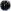  nahlasovaním vedúcemu EP U všetkých porúch na vodovodných batériách spôsobujúcich únik kvapkaním, ako aj poruchy na splachovacích zariadeniach WC, ktoré vedú k nežiaducemu pretekaniu vody,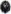  znižovanie nákladov na spotrebu tepla v zimnom vykurovacom období efektívnym využívaním termoregulačných zariadení vykurovacích telies, ako aj efektívnym vetraním miestností, a to min. 2x denne nárazovým vetraním otvorenými oknami dokorán, nie celodenným vetraním miestností oknami v polohe vetracej.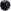 CDR Prešov zaradil v rámci  plánu opráv a údržby pre rok 2022 potrebu výmeny 17ks okien, v rámci VI. etapy výmeny okien  z dôvodu nevyhovujúceho stavu 70 ročných okien. Táto výmena prinesie ďalšie úspory vedúce k zníženiu nákladov na kúrenie.
Naďalej striktne kontrolujeme efektívne využívanie vozového parku CDR dôsledným plánovaním a koordináciou jázd, hlavne týkajúcich sa dopravy detí na vyšetrenia do zdravotníckych zariadení, ako aj využívaním dopravných služieb zdravotníckych zariadeníhlavne na cesty mimo mesto Prešov.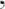 Vypracoval: Ing. Miroslav Hubcej, vedúci EPÚPrešov, január 2022Schválený rozpočetUpravený rozpočetSkutočnosť% k upravenému rozpočtu12345Príjmy spolu25 7423 479,123 479,12100,00%Výdavky spolu2 644 933,003 096 195,023 096 190,78  99,99 %PoložkaSchválenýrozpočet (€)Upravenýrozpočet (€)Čerpanierozpočtu (€)610- Mzdy, platy, náhrady a OOV1 588 915,001 818 297,551 818 297,55620 – Odvody poistného555 326,00658 360,18658 360,18630 – Tovary a služby 07C05020EK0H010EK0H03428 186,000,000,00525 605,291 400,8811 853,12525 601,351 400,4011 853,12640 - Transfery72 506,0093 932,0093 931,70S p o l u2 644 933,003 109 449,023 109 444,30